Lentiviral sgRNA construct design and cloning for single cell perturb-seqDi Xia / Genome Innovation Hub / Version 1; 7/8/2023OverviewThis protocol describes designing and cloning of individual sgRNA lentiviral vectors for CRISPR inhibition and activation in single cell perturb-seq project. The sgRNA sequence was ordered as pair of oligos, annealed and ligated into BstXI-BlpI digested backbone. 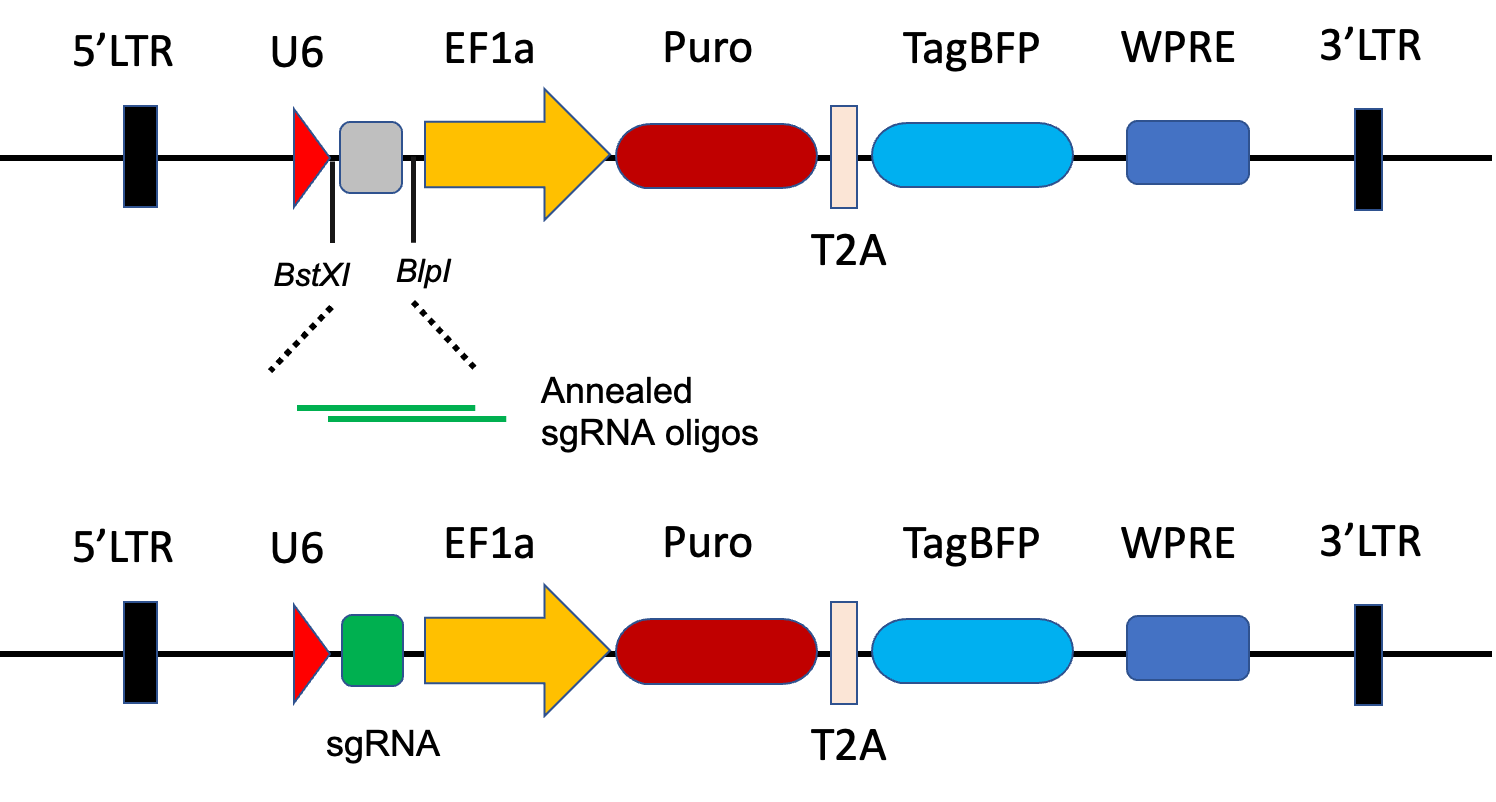 Schematic of sgRNA cloning strategyDesign notessgRNAs were selected from published human whole genome CRISPRi/a library (M. A. Horlbeck et al., eLife. 5 (2016), doi:10.7554/elife.19760). Three sgRNA per gene from the top of the list were chosen for either CRISPR inhibition or activation experiment.For each sgRNA, synthesize two oligos in the following format.Oligo 1 -> 5’-TTGGNNNNNNNNNNNNNNNNNNNNGTTTAAGAGC    - 3’       3’- GAACAACCNNNNNNNNNNNNNNNNNNNNCAAATTCTCGATT - 5’<-Oligo 2    “N” in oligo 1 is the protospacers sequence of the sgRNA, “N” in Oligo2 is the reverser complementary of protospacers sequence. The NGG PAM shall not be included in the designed oligo. For transcription initiation of sgRNA, an additional G nucleotide shall be added if the protospacers does not start with G.MaterialpCRISPRia-v2 (Addgene plasmid #84832)Standard de-salted oligos resuspended in 100 uM TE bufferBstXI (NEB R0113S)BlpI (NEB R0585S)AleI (NEB R0685S)AflII (NEB R0520S)Quick CIP (NEB M0525S)T4 PNK (NEB M0201S)T4 DNA Ligase Reaction Buffer (NEB B0202S)Quick ligation kit (NEB M2200S)NEB stable cell (NEB C3040H)Gel purification kitPlasmid Miniprep KitProtocolBackbone digestion and dephosphorylationSetup the digestion reaction in PCR tubeDigest at 37ºC for 5h ~ overnight in a thermocycler.Add 2ul Quick CIP into reaction and incubate at 37ºC for another 1h in the thermocycler.Run on a 1% agarose gel with undigested plasmid as controlGel purification for linearized band at size of 8.9 kbQuantification of purified DNA with nanodropDilute the backbone DNA into 25ng/ul in ddH2OOligo phosphorylation and annealingSetup the reaction as above in PCR tube per each sgRNAIncubate at 37ºC for 30 min in thermocycler 95ºC 5 min and then ramp down to 25C at 1ºC/minAdd 50 ul of TE buffer into 10ul annealed oligos for 6X dilutionTransfer 1ul of 6X oligo into 100ul of ddH2O for 600X final dilutionLigation reactionPrepare ligation reaction according to the table above. mix digested backbone, diluted oligo and 2X Quick ligase buffer in PCR tube. For negative control, replace oligo with same amount of water.add Quick ligase into mixture.Incubate at RT for 15min.The ligation product could be used for transformation or freeze at -20 ºC for storage TransformationDefrost 10ul of NEB stable cell per each ligation reaction on ice.Add 1ul of ligation product into each tube of competent cells.Mix by tapping and brief centrifugeIncubate on ice for 30min42ºC water bath heat shock for 30s Incubate on ice for 3 minAdd 150ul of NEB stable outgrowth medium 37C incubator, 300rpm, 1hourSpread 50ul of bacteria solution into each agarose plate (ampicillin)Incubate at 30ºC incubator overnight (20 ~ 24 hour)Pickup clones and DNA preparationPickup 1~2 clones per each sgRNA plate and transfer into 10ml LB broth in 50ml Falcon tubeGrow overnight at 37 ºC overnight on a 300rpm shaker (16 ~ 18h)Keep 0.5ml bacteria for glycerol stock.Miniprep using the Plasmid Miniprep KitNanodrop quantification (for sequencing and digestion verification purpose)Qubit quantification (for lentivirus packaging that requires more accurate quantification)Digestion VerificationSetup the double digestion reaction in PCR tube, Use the backbone plasmid as controlDigest at 37ºC 1 ~ 3h in a thermocycler.Run on a 1% agarose gel with undigested plasmid as controlExpected band size: 3470 bp, 1933 bp, 1534 bp, 1062 bp, 905 bpNote: A correct clone shall show same digestion pattern as the backbone plasmid. Incorrect digestion pattern indicates recombination of the construct and shall be excluded for experiment. Only send the clone with correct digestion pattern for sanger sequencing.Sanger sequencingSequencing primer: pQM_F   CTTGTGGGAGAAGCTCGGCTFor sanger sequencing at AGRF, mix the plasmid with sequencing primer according to the table above.Backbone vector 3ugBstXI2ulBlpI1ul10Xbuffer 25ulddH2OxulTotal50ulOligo Forward (100 μM)1ulOligo Reverse (100 μM)1ul10X T4 Ligation Buffer1ulddH2O6.5ulT4 PNK (NEB M0201S)0.5ulTotal10ulReactionNeg control (No oligo)Digested backbone1ul1ulDiluted oligo mix1.5ulddH2O1.5ul2X Quick Ligase buffer2.5ul2.5ulQuick ligase0.3ul0.3ulTotal5.3ul5.3ulsgRNA construct 200~500ngAleI0.5ulAflII0.5ul10X CutSmart buffer2ulddH2OxulTotal20ulPlasmid 600 - 1500 ngSequencing Primer 10 pmol = 1ul of 10uM stockddH2OX ulTotal12ul